Questions?  Contact: Stacey Felice, Executive Director           ppac7722@gmail.com;    630-983-7722PPAChicago 2020 SHOWCASE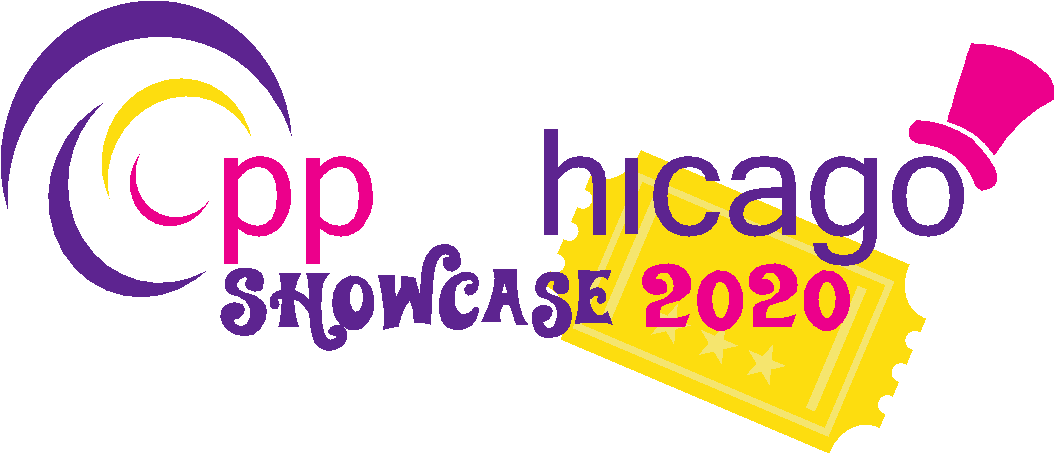 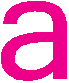 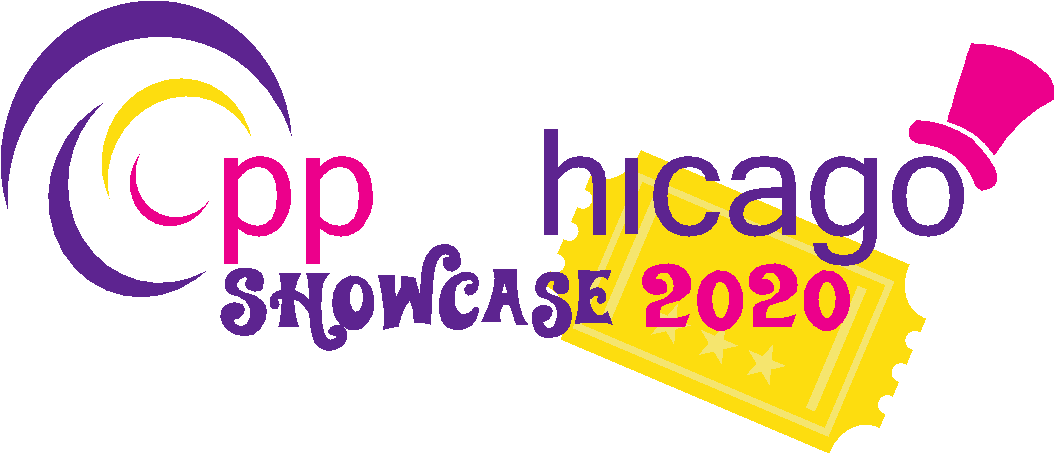 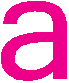 